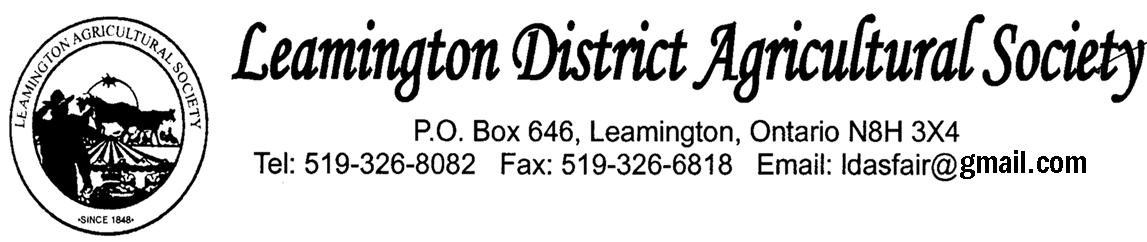 Adult ArtworkOffice – convenorJennifer Robinson - ConvenorLiz McCormick – ConvenorAngie Hope - VolunteerRules:Prizes – 1st $10.00, 2nd $8.00, 3rd $6.00One entry with membership fee of $3.00Artwork must be an original created by the exhibitor.Artwork must be submitted by Monday June 3rd at the Janette Mulholland Activity Center between 9:00am and 7:00pm.Only one entry to be submitted for each numbered section. Exhibitors bringing in late exhibits will still be allowed to display their work but it will not be judged.Any artwork in the opinion of the judge and the committee that has been exhibited more than two years may be disqualified. All exhibits must have tags filled out with the correct exhibitor’s number Pick up: Exhibitors must make arrangements to claim their exhibits on Sunday June 17th between 5p.m. and 7p.m. NO EXHIBITS ARE TO BE REMOVED BEFORE THIS TIME. No responsibility will be assumed for any exhibit not removed within this time and date.CategoriesOil paintingWater colourDrawing – charcoal, pencil or any other mediumCeramicsSculpturePhotography